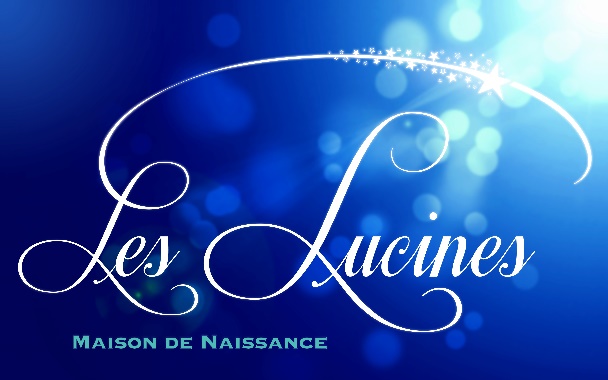 Accoucher à la Maison de Naissance Les LucinesModalités et conditions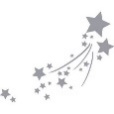 Philosophie de la Maison de Naissance Les LucinesLa Maison de Naissance Les Lucines est un lieu dans lequel les femmes et leur famille, se sentent accueillies dans le respect, la liberté et la sécurité pour la naissance d’un enfant. Les sages-femmes qui y travaillent offrent un suivi global personnalisé : la grossesse, l’accouchement et les suites de couches sont assurés par la même sage-femme, dans la mesure du possible. Elles ont à cœur de créer une relation de confiance avec les futurs parents, rendant possible la rencontre avec leur bébé en conscience, dans la douceur et l’intimité.Critères d’éligibilitéBonne santé maternelle et fœtaleGrossesse unique à bas risquePas d’antécédents de césarienneAccouchement à la Maison de Naissance possible uniquement entre 37 SA et 42SAPrésentation fœtale céphaliquePersonnes présentes à l’accouchementLa parturiente doit être accompagnée par une personne de son choix.Une 2e sage-femme est systématiquement appelée pour la naissance.Transfert à l’hôpitalLa sage-femme est responsable d’évaluer le degré d’urgence du transfert, soit en transport privé, soit en ambulance. Le transfert en urgence est prévu à l’Hôpital HRC de Rennaz, situé à 15 minutes de la Maison de Naissance.Hébergement Une chambre d’hôte est mise à disposition aux frais des parents, pour passer une, ou plusieurs nuits, selon leurs besoins.Retour à domicile Les parents auront choisi un pédiatre, l’auront averti du projet de naissance et auront donné son nom à la sage-femme durant la grossesse.Dans la mesure du possible, un pédiatre de la région passe à la Maison de Naissance faire le premier status du nouveau-né avant le retour à domicile.Un second status de l’enfant doit être effectué chez le pédiatre de famille après 48h de vie.La sage-femme passe une fois par jour à domicile durant les 3-4 premiers jours, puis selon la situation et les besoins.Prestations sages-femmes L’intégralité du suivi de grossesse, de l’accouchement et des suites de couches est entièrement remboursée par l’assurance de base LAMal.La préparation à la naissance est remboursée à hauteur de 150.- par l’assurance de base, le reste est à charge des parents, sachant que  l’assurance complémentaire prend parfois en charge un montant donné. 2 échographies sont demandées par la sage-femme (12SA et 22SA) en plus des 7 contrôles de grossesse. Son suivi se base sur les recommandations suisses de gynécologie et d’obstétrique. Elle est en droit de demander des examens ou échographies supplémentaires si elle estime que cela est nécessaire.La sage-femme qui assure un suivi global est de garde pour sa patiente 24h/24 et 7 jours/7 de 37SA à 42SA. Elle peut se faire remplacer ponctuellement par une collègue, en avertissant sa patiente.La maman qui a accouché à la Maison de Naissance Les Lucines est tenue d’y rester au minimum 2h avant de rentrer à domicile. La sage-femme se rend à domicile 1x par jour durant 3-4 jours, puis au besoin selon la situation. 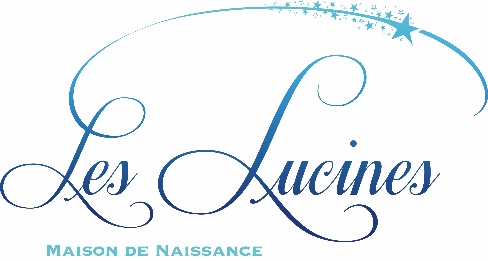 					Inscription    et consentement éclairéLa soussignée, ainsi que son partenaire, confirment avoir été informés des faits suivants :Seules les femmes ayant des grossesses physiologiques peuvent    accoucher dans la Maison de Naissance « Les Lucines ».Les échographies sont effectuées par le médecin gynécologue.Pour plus de sécurité, une 2ème sage-femme est présente au moment de la naissance.La décision de transfert à l’hôpital revient à la sage-femme.L’ensemble des gestes accomplis par la sage-femme dans le cadre de son activité se déroulent sous son entière et exclusive responsabilité. Nom : ………………………………………………………………………………………..Prénom : ……………………………………………………………………………………Adresse :…………………………………………………………………………………….E-mail : ………………………………………………………………………………….....Accouchement prévu le : ……………………………………………………………….Assurance maladie : …………………………………………………………………….N° AVS : ……………………………………………………………………………………Sage-femme référente : …………………………………………………...................Lieu, date : …………………………………………Signature ………………………